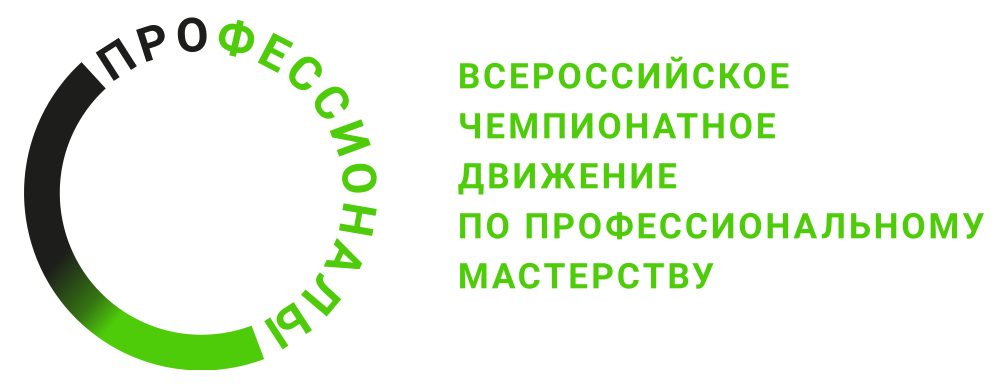 ПРОГРАММА ПРОВЕДЕНИЯРегионального этапа чемпионата 2023-24по компетенции Производство мебели
Общая информацияОбщая информацияНаименование компетенцииПроизводство мебелиНаименование категорииЮниорыПериод проведенияМесто проведения и адрес площадкиКонтакты Главного экспертаПРОГРАММА ПРОВЕДЕНИЯПРОГРАММА ПРОВЕДЕНИЯВремяОписаниеПодготовительный день Д-2 /Д-1 «    »         202_ г.Подготовительный день Д-2 /Д-1 «    »         202_ г.09:00 – 22:00Монтаж оборудования мебели оргтехники 09:00 - 09:30Сбор и регистрация экспертов и конкурсантов09:30-11:00Инструктаж ТБ и ОТ, обучение экспертов Жеребьевка – распределение рабочих мест, подписание протоколов11:00-13:00Распределение ролей между экспертами Внесение 30% изменений в задание. Подготовка рабочих местПодписание экспертами методических пакетов и регламентирующих документов, подписание протоколов.13:00-14:00Обед14:00-17:00Знакомство с площадкой, тестирование оборудованияЗнакомство с нормативной документацией.Проверка инструмента конкурсантов, подписание протоколовОформление и подписание всех протоколов17:00-22:00Подготовка системы ЦСО Внесение и блокировка критериев.15:45-17:00Знакомство с нормативной документацией.Оформление и подписание всех протоколовСоревновательный день Д 1   «    »          202_ г.Соревновательный день Д 1   «    »          202_ г. 09:00 – 09:15Сбор конкурсантов и экспертов09:15-09:30Инструктаж по ТБ и ОТ09:30-09:45Проверка инструмента конкурсантов09:45-10:15Проверка и замена заготовок10:15-11:00Ознакомление с КЗ11:00-11:15Общение с экспертом наставником11:15-13:15Выполнение конкурсного задания конкурсантами (2 ч)13:15-14:15Обед14:15-16:15Выполнение конкурсного задания конкурсантами (2 ч)16:15-19:15Работа экспертовСоревновательный день Д 2 «___» _________ 202_ г.Соревновательный день Д 2 «___» _________ 202_ г.09:00 – 09:15Сбор конкурсантов и экспертов09:15-09:30Инструктаж по ТБ и ОТ09:30-09:45Проверка инструмента конкурсантов09:45-10:00Общение с экспертом наставником10:00-12:00Выполнение конкурсного задания конкурсантами (2 ч)12:00-13:00Обед13:00-15:00Выполнение конкурсного задания конкурсантами (2 ч)15:00-19:00Работа экспертовСоревновательный день Д 3 «___» ___________ 202_ г.Соревновательный день Д 3 «___» ___________ 202_ г. 09:00 – 09:15Сбор конкурсантов и экспертов09:15-09:30Инструктаж по ТБ и ОТ09:30-09:45Проверка инструмента конкурсантов 09:45-10:00Общение с экспертом наставником10:00-12:00 Выполнение конкурсного задания конкурсантами чемпионата (2 ч)12:00-13:00Обед13:00-15:00Выполнение конкурсного задания конкурсантами чемпионата (2 ч)15:00-21:00Работа экспертов подведение итогов занесение в ЦСО,Подписание протокола блокировки оценок.